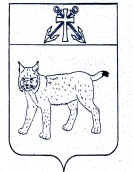 АДМИНИСТРАЦИЯ УСТЬ-КУБИНСКОГО МУНИЦИПАЛЬНОГО  ОКРУГАПОСТАНОВЛЕНИЕс. Устьеот 10.08.2023                                                                                                            № 1249                                                                                                                                                                                                                                 О внесении изменений в постановление администрации округа от 24 января 2023 года № 144 «Об утверждении муниципальной программы «Комплексное развитие сельских территорий Усть-Кубинского муниципального округа Вологодской области на 2023-2027 годы»    	В соответствии с  постановлением Правительства Российской Федерации от 31 мая 2019 года № 696 «Об утверждении государственной программы Российской Федерации  «Комплексное развитие сельских территорий», с постановлением Правительства Вологодской области от 26 октября 2020 года N 1267 "О государственной программе "Комплексное развитие сельских территорий Вологодской области на 2021 - 2025 годы", постановлением администрации округа от 21 февраля 2023 года № 322 «Об утверждении  порядка разработки,  реализации и оценки эффективности муниципальных программ Усть-Кубинского муниципального округа», ст. 42 Устава округа администрация округаПОСТАНОВЛЯЕТ:	1. Внести в муниципальную программу «Комплексное развитие сельских территорий Усть-Кубинского муниципального округа Вологодской области на 2023-2027 годы», утвержденную постановлением администрации района от 24 января 2023 года № 144 «Об утверждении муниципальной программы «Комплексное развитие сельских территорий Усть-Кубинского муниципального округа Вологодской области на 2023-2027 годы», следующие изменения:	1.1. В позиции «Объемы и источники финансирования Программы» паспорта программы цифры «16498,7», «1569,5», «12107,2», «536,3», «2285,7», «16498,7» заменить цифрами «18268,7», «1641,3», «13223,1», «582,8», «2821,5», «18268,7» соответственно. 	1.2. В разделе 5 «Ресурсное обеспечение Программы» цифры «16498,7», «1569,5», «12107,2», «536,26464», «2285,7»,  заменить цифрами «18268,7», «1641,3», «13223,1», «582,8», «2821,5» соответственно.	1.4. Приложения 1, 4, 5, 6 к муниципальной программе изложить в следующей редакции согласно приложениям  к настоящему постановлению соответственно.2. Настоящее постановление вступает в силу со дня его подписания и подлежит официальному опубликованию. Временно исполняющий полномочияглавы округа первый заместитель главы округа А.О. СемичевПриложение  1 к постановлению администрации округа от 10.08.2023  № 1249«Приложение 1 кмуниципальной программе «Комплексное развитие сельских территорий Усть-Кубинского муниципального округа Вологодской области на 2023-2027 годы»Сведения о целевых показателях (индикаторах) Программы Приложение  2 к постановлению администрации округа от 10.08.2023  № 1249Финансовое обеспечение реализации муниципальной программы за счет средств бюджета округа, тыс.руб.* Указываются конкретные годы периода реализации муниципальной программы.** Указываются субвенции, субсидии и иные трансферты областного, федерального бюджета при условии подтверждения поступления средств.*** Указываются при условии документального подтверждения поступления средств.Приложение  3 к постановлению администрации округа от 10.08.2023  № 1249«Приложение 5 кмуниципальной программе «Комплексное развитие сельских территорий Усть-Кубинского муниципального округа Вологодской области на 2023-2027 годы»Финансовое обеспечение муниципальной программы (подпрограммы муниципальной программы) за счет средств бюджета округа1 Указываются конкретные годы периода реализации  муниципальной  программы (подпрограммы муниципальной программы).2 Указываются субвенции, субсидии и иные трансферты федерального и областного  бюджетов  при условии подтверждения поступления указанных средств.3 Указываются при условии подтверждения поступления указанных средств.4 Номер основного мероприятия состоит из номера соответствующей подпрограммы и порядкового номера данного основного мероприятия в рамках подпрограммы.Приложение  4 к постановлению администрации округа 10.08.2023  № 1249«Приложение 6 кмуниципальной программе «Комплексное развитие сельских территорий Усть-Кубинского муниципального округа Вологодской области на 2023-2027 годы»Прогнозная (справочная) оценка объемов привлечения средств федерального бюджета, областного бюджета, бюджетов государственных внебюджетных фондов, средств физических и юридических лиц на реализацию целей Программы (тыс. руб.)*Объемы расходов федерального  и областного бюджетов указываются с учетом субвенций, субсидий и иных межбюджетных трансфертов федерального и областного бюджетов, отраженных в приложении № 5.**Указываются средства физических и юридических лиц на реализацию на территории округа проектов (соглашений, договоров и др.) в форме государственно-частного партнерства с  муниципальными органами власти, направленных на достижение целей муниципальной программы (подпрограммы муниципальной программы).***Указываются конкретные годы периода реализации муниципальной программы (подпрограммы муниципальной  программы). N 
п/пЗадачи, направленные
на достижение цели  Наименование целевого показателя (индикатора) 
Ед. измере-нияЗначение целевого показателя (индикатора)          Значение целевого показателя (индикатора)          Значение целевого показателя (индикатора)          Значение целевого показателя (индикатора)          Значение целевого показателя (индикатора)           N 
п/пЗадачи, направленные
на достижение цели  Наименование целевого показателя (индикатора) 
Ед. измере-ния2022отчетное2023   
план2024план2025план2026план2027план 1          2                     3                  4          5    6 789Цель: стимулирование развития строительства (приобретения) жилья на сельских территорияхЦель: стимулирование развития строительства (приобретения) жилья на сельских территорияхЦель: стимулирование развития строительства (приобретения) жилья на сельских территорияхЦель: стимулирование развития строительства (приобретения) жилья на сельских территорияхЦель: стимулирование развития строительства (приобретения) жилья на сельских территорияхЦель: стимулирование развития строительства (приобретения) жилья на сельских территорияхЦель: стимулирование развития строительства (приобретения) жилья на сельских территорияхЦель: стимулирование развития строительства (приобретения) жилья на сельских территорияхЦель: стимулирование развития строительства (приобретения) жилья на сельских территориях1Улучшение жилищных условий сельского населения и обеспечение доступным жильем граждан, проживающих на сельских территориях  1.1.Объем ввода (приобретения) жилья для граждан, проживающих на сельских территориях кв. м158,2198162180180252Цель: предотвращение выбытия используемых земель сельскохозяйственного назначенияЦель: предотвращение выбытия используемых земель сельскохозяйственного назначенияЦель: предотвращение выбытия используемых земель сельскохозяйственного назначенияЦель: предотвращение выбытия используемых земель сельскохозяйственного назначенияЦель: предотвращение выбытия используемых земель сельскохозяйственного назначенияЦель: предотвращение выбытия используемых земель сельскохозяйственного назначенияЦель: предотвращение выбытия используемых земель сельскохозяйственного назначенияЦель: предотвращение выбытия используемых земель сельскохозяйственного назначенияЦель: предотвращение выбытия используемых земель сельскохозяйственного назначения2.Оформление земель сельскохозяйственного назначения 2.1. Площадь оформленных муниципальным округом   земельных участков из состава земель сельскохозяйственного назначения га   0154500002.Оформление земель сельскохозяйственного назначения 2.2. Площадь земель сельскохозяйственного назначения, в отношении которых проведены кадастровые работы га015450000-2.Оформление земель сельскохозяйственного назначения 2.3. Площадь земель сельскохозяйственного назначения, в отношении которых подготовлены проекты межеванияга0154500003.Локализация и ликвидация сорного растения борщевик Сосновского на территории Усть-Кубинского муниципального округа;3.2.Площадь земельных участков, обработанная химическим способом для предотвращения распространения сорного растения борщевик Сосновскогога180,49200,492702032062103.Локализация и ликвидация сорного растения борщевик Сосновского на территории Усть-Кубинского муниципального округа;3.2.Площадь земельных участков, обработанная химическим способом для предотвращения распространения сорного растения борщевик Сосновскогога180,49200,49270203206210«Приложение 4 кмуниципальной программе «Комплексное развитие сельских территорий Усть-Кубинского муниципального округа Вологодской области на 2023-2027 годы»Ответственный исполнитель, соисполнитель, исполнительИсточник финансового обеспеспе ченияРасходы Расходы Расходы Расходы Расходы Расходы Ответственный исполнитель, соисполнитель, исполнительИсточник финансового обеспеспе чения20232024202520262027всего за 2023-2027 годы 1234567Итого по муниципальной программевсего, в том числе18268,7000018268,7Итого по муниципальной программесобственные доходы бюджета  округа582,80000582,8Итого по муниципальной программесубвенции и субсидии федерального бюджета**1641,300001641,3Итого по муниципальной программесубвенции и субсидии областного  бюджета**13223,1000013223,1Итого по муниципальной программебезвозмездные поступления государственных внебюджетных фондов,фи зических и юридических лиц***2821,500002821,5ответственный исполнительадминистрация Усть-Кубинского муниципального округавсего, в том числе16444,7000016444,7ответственный исполнительадминистрация Усть-Кубинского муниципального округасобственные доходы бюджета округа399,60000399,6ответственный исполнительадминистрация Усть-Кубинского муниципального округасубвенции и субсидии федерального бюджета **377,90000377,9ответственный исполнительадминистрация Усть-Кубинского муниципального округасубвенции и субсидии областного бюджета **12845,7000012845,7ответственный исполнительадминистрация Усть-Кубинского муниципального округабезвозмездные поступления государственных внебюджетных фондов, фи зических и юридических лиц***2821,500002821,5ответственный исполнительуправление имущественных отношений администрации Усть-Кубинского муниципального округавсего, в том числе1824,000001824,0ответственный исполнительуправление имущественных отношений администрации Усть-Кубинского муниципального округасобственные доходы бюджета округа183,20000183,2ответственный исполнительуправление имущественных отношений администрации Усть-Кубинского муниципального округасубвенции и субсидии федерального бюджета **1263,400001263,4ответственный исполнительуправление имущественных отношений администрации Усть-Кубинского муниципального округасубвенции и субсидии областного бюджета **377,40000377,4ответственный исполнительуправление имущественных отношений администрации Усть-Кубинского муниципального округабезвозмездные поступления государственных внебюджетных фондов, физических и  юридических лиц ***000000№ п/пСтатусНаименование подпрограммы, основного мероприятияОтветственный исполни-тель подпрограммы, исполни-тельИсточник финансового обеспеченияРасходы (тыс. руб.)Расходы (тыс. руб.)Расходы (тыс. руб.)Расходы (тыс. руб.)Расходы (тыс. руб.)Расходы (тыс. руб.)№ п/пСтатусНаименование подпрограммы, основного мероприятияОтветственный исполни-тель подпрограммы, исполни-тельИсточник финансового обеспечения20232024202520262027всегоза 2023 - 2027 годы11234567891011ПрограммаИТОГОвсего, в том числе18268,7000018268,7собственные доходы бюджета округа582,80000582,8субвенции и субсидии федерального бюджета21641,300001641,3субвенции и субсидии областного бюджета213223,1000013223,1безвозмездные поступления государственных внебюджетных фондов, физических и юридических лиц32821,500002821,51Программа 1.Оказание содействия в обеспечении сельского населения доступным и комфортным жильемОЭОРиКвсего, в том числе9405,000009405,01Программа 1.Оказание содействия в обеспечении сельского населения доступным и комфортным жильемОЭОРиКсобственные доходы бюджета округа329,20000329,21Программа 1.Оказание содействия в обеспечении сельского населения доступным и комфортным жильемОЭОРиКсубвенции и субсидии федерального бюджета2377,90000377,91Программа 1.Оказание содействия в обеспечении сельского населения доступным и комфортным жильемОЭОРиКсубвенции и субсидии областного бюджета25876,400005876,41Программа 1.Оказание содействия в обеспечении сельского населения доступным и комфортным жильемОЭОРиКбезвозмездные поступления государственных внебюджетных фондов, физических и юридических лиц32821,500002821,51.1. Развитие жилищного строительства на сельских территориях и повышение уровня благоустройства домовладенийОЭОРиКвсего, в том числе9405,000009405,01.1. Развитие жилищного строительства на сельских территориях и повышение уровня благоустройства домовладенийОЭОРиКсобственные доходы бюджета округа329,20000329,21.1. Развитие жилищного строительства на сельских территориях и повышение уровня благоустройства домовладенийОЭОРиКсубвенции и субсидии федерального бюджета2377,90000377,91.1. Развитие жилищного строительства на сельских территориях и повышение уровня благоустройства домовладенийОЭОРиКсубвенции и субсидии областного бюджета25876,400005876,41.1. Развитие жилищного строительства на сельских территориях и повышение уровня благоустройства домовладенийОЭОРиКбезвозмездные поступления государственных внебюджетных фондов, физических и юридических лиц32821,500002821,522.Оформление земельных участков из земель сельскохозяйственного назначенияУИОвсего, в том числе1824,000001824,022.Оформление земельных участков из земель сельскохозяйственного назначенияУИОсобственные доходы бюджета округа183,20000183,222.Оформление земельных участков из земель сельскохозяйственного назначенияУИОсубвенции и субсидии федерального бюджета21263,400001263,422.Оформление земельных участков из земель сельскохозяйственного назначенияУИОсубвенции и субсидии областного бюджета2377,40000377,422.Оформление земельных участков из земель сельскохозяйственного назначенияУИОбезвозмездные поступления государственных внебюджетных фондов, физических и юридических лиц300000033.Предотвраще-ние  распространения сорного растения борщевик Сосновского на территории Усть-Кубинского муниципального округаОЭОРиКвсего, в том числе7039,700007039,733.Предотвраще-ние  распространения сорного растения борщевик Сосновского на территории Усть-Кубинского муниципального округаОЭОРиКсобственные доходы  бюджета округа70,4000070,433.Предотвраще-ние  распространения сорного растения борщевик Сосновского на территории Усть-Кубинского муниципального округаОЭОРиКсубвенции и субсидии федерального бюджета200000033.Предотвраще-ние  распространения сорного растения борщевик Сосновского на территории Усть-Кубинского муниципального округаОЭОРиКсубвенции и субсидии областного  бюджета26969,300006969,333.Предотвраще-ние  распространения сорного растения борщевик Сосновского на территории Усть-Кубинского муниципального округаОЭОРиКбезвозмездные поступления государственных внебюджетных фондов, физических и юридических лиц3000000№ п/пИсточник финансового обеспечения               Оценка расходов (тыс. руб.), годыОценка расходов (тыс. руб.), годыОценка расходов (тыс. руб.), годыОценка расходов (тыс. руб.), годыОценка расходов (тыс. руб.), годы№ п/пИсточник финансового обеспечения               2023202420252026202712345671всего                                   17685,900002федеральный бюджет*                         1641,300003областной бюджет*                                 13223,100004Государственные внебюджетные фонды000005Физические и юридические лица                 2821,500005.1.В том числе в форме государственно-частного партнерства**                     00000